Да свържеш хората чрез изкуството	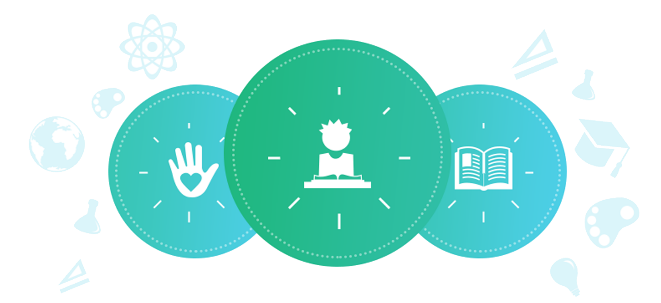 Клас: 12тиУчениците ще видят примери за използване на различни медии в името на насърчаване на отговорността и приемането на другите. Ще гледат видеоматериали по YouTube, които ще ги вдъхновят да влязат в контакт с хората, които живеят близо или далеч от тях. Ще научат за артисти, които безвъзмездно предоставят творчеството си за благотворителни каузи. Освен това ще поговорят за стереотипи и предразсъдъци, както и за личната им отговорност за насърчаване на уважението към най-разнообразни гледни точки.Продължителност: едно занятие от 40 минутиЦели: Учениците ще:Оценят важността на създаване на контакти с най-различни хора.Опишат личната отговорност по отношение популяризиране на общото благо.Материали: Достъп до интернет (ако нямате интернет, преподавателят може да прегледа различни подходящи интернет страници преди самото занятие и да отрази или отпечата необходимата информация, която да сподели със своите ученици).Предварителна подготовка:Бележка за преподавателя: Заглавието („Къде, по дяволите, е Мат?”) може да не е подходящо за учениците, но посланието на видеоматериала e много въздействащо и прожекцията си струва. Гледайте предварително материала, преди да решите дали да го пуснете на учениците.Инструкции: Напишете на дъската или на постер следния цитат: „Лесно разпознаваме хората, които са различни от нас. Инстинктите ни подсказват, че те са заплаха” (Мат Хардинг). Обсъдете дали групата счита твърдението за вярно. По време на обсъждането споделете, че е имало времена, когато разпознаването на хора, различни от нас самите, е било въпрос на оцеляване. Днес обаче трябва съзнателно да надмогваме този инстинкт, за да можем да контактуваме с хората. Обсъдете ползите и опасностите, когато гледаме на различията като на заплаха. Разкажете на учениците как Мат Хардинг създава видеоматериал за самия себе си докато танцува по света. Видеофилмът става популярен в YouTube, защото Мат е изключително искрен в желанието си да влезе в контакт с хора от различни култури. Сякаш танцуването (лошо), смеха и усмивката заедно с други хора руши много прегради. Видеоматериалът е озаглавен „Къде, по дяволите, е Мат?” и може да бъде видян на интернет адрес: https://www.youtube.com/watch?v=zlfKdbWwruY Бележка за преподавателя: Заглавието („Къде, по дяволите, е Мат?”) може да не е подходящо за учениците, но посланието на видеоматериала e много въздействащо и прожекцията си струва. Гледайте предварително материала, преди да решите дали да го пуснете на учениците. Разкажете на учениците, че видео проектът на Мат обединява хората чрез нещо, което ние всички споделяме – радостта от танца. Мат вярва, че танцът свързва най-различни хора и че всеки иска да се чувства свързан. Обсъдете убежденията/мненията на учениците във връзка с чувството за свързаност. Отпечатайте или покажете текста "Рок за добри дела" (Приложение 1).  Обсъдете смисъла на осъществяване на контакт с другите хора като начин на действие в името на общото благо (филантропия). Попитайте:Сещате ли се за случаи в България, когато изкуството (музиката) обединяват хората? (Примери: новогодишното хоро на площада на града; състезанията за строителство на замъци от пясък на плажа, и др. подобни). Защо благотворителните концерти са толкова популярни? Мозъчна атака "Изкуство за добро дело". Разделете учениците на групи от по четирима. Раздайте им листове. Дайте им 10 минути да измислят идея за събиране на средства за някаква кауза чрез  артистична проява (концерт, рисуване на сцена, най-дългото хоро и др.). Говорител на всяка група да представи кратко на съучениците си идеята.С вдигане на ръка всички гласуват в коя от проявите биха се включили: а) като организатори; б) като зрители. Запишете резултатите на дъската. Обсъдете най-успешната идея и защо тя е най-високо оценена.РечникТолерантност: проява на разбиране или търпимост спрямо вярвания и практики, които се различават или са в противовес на нашите собствени; действие, което позволява или разрешава нещоПриемане: принципно одобрение; действие с което се взема или приема нещо предложено; вярвамСоциална отговорност: убеждението или идеологията според която човек има задължението да действа в полза на обществото. Тази отговорност може да бъде пасивна, като  избягване участието в социално вредни действия, или активна, като осъществяване на дейности, които директно целят постигането на социални цели.Библиография Видео проект „Къде, по дяволите, е Мат? (“Where the Hell Is Matt?”) https://www.youtube.com/watch?v=zlfKdbWwruY  Откъс от материали "Рок за добри дела"Приложение 1 Рок за добри делаСемейният Фестивал Усмихни се “Карин дом“ отново ще се проведе във Варна!https://karindom.org/pokana-usmihni-se-karin-dom-2016/ И тази година заедно ще се потопим в благотворителния празничен Фестивал Усмихни се “Карин Дом”, ще отправим нашето послание за много усмивки, доброта и щастливо детство за всички деца. Каним теб и твоето семейство на 23, 24  и 25 септември, 10:00 – 22:00 часа, в слънчевия довр на Карин дом!Малко след старта на новата учебна година ще имаме възможност да се насладим на занаятчийски и фермерски базар, на жива музика, на безброй детски работилнички, томболи, игри и още много изненади. Очакваме събитието да привлече много варненци и туристи, както и да привлече много нови гости на града ни за почивните дни, които ще могат да съчетаят посещението на красивия ни град със забавления за цялото семейство, които ще предложи нашият есенен градски фестивал. Всички събраните средства от фестивала ще бъдат използвани за терапията на децата в Карин дом.Миналата година беше събрана сумата от 29 000 лв. Благодарение на фестивала разкрихме две нови групи: “Усмивка”- за деца с комплексна и интензивна нужда от подкрепа и “Малки+” – за деца с комуникативни затруднения и аутистичен спектър, като добавена услуга към програмата на Карин дом “Ранна интервенция”.Мисията на Фестивала Усмихни се “ Карин дом“ отново е да стартираме новата учебна година с усмивка, като в същото време не забравяме за предизвикателствата, пред които са изправени семействата на децата със специални потребности в България.Фестивалът Усмихни се “Карин Дом” е плод на общите усилия на варненци и е един от малкото благотворителни фестивали от такъв мащаб в България. Още с първото си издание варненският фестивал се нареди сред трите най-добри благотворителни събития за 2015г. в международния конкурс за събития Eventex в категория „Best Fundraising Event”.Очакваме още по-вълнуващо и забавно второ издание на фестивала. Всички варненци и гости на града ни могат да се насладят на предвидената богатата забавна програма и изпълненията на Мария Илиева, Графа, P.I.F.и Тутурутка в съботната вечер.Организаторите на фестивала са помислили за забавления за всички членове на семейството. Фестивалът Усмихни се Карин дом ще бъде най-веселото място във Варна през почивните дни. Не забравяйте да доведете и приятелите си!Мария Илиева се включва в “Усмихни се. Карин дом”Звездата на българската поп музика Мария Илиева ще подкрепи благотворителния фестивал „Усмихни се Карин дом“, който ще се проведе за втора поредна година в слънчевия двор на социалния център на 23, 24 и 25 септември от 10 до 22 часа.Тазгодишното издание обещава да сложи акцент върху музикалната програма, така че да привлече не само семействата с деца, които не винаги могат да останат в по-късните часове, но и любителите на нощния живот, искащи да подкрепят каузата.  Акцент в програмата ще бъде участието на Мария Илиева, която ще се качи на сцената на 24-ти (събота) от 20:30 часа.„Музиката обединява, тя е пряк път. Щастлива съм, че с моята музика ще съм част от събитие, което дарява добро. „Усмихни се. Карин дом“ носи силно послание за силата на духа, вярата и важността на интеграцията, зад което заставам изцяло“, сподели певицата за предстоящото си гостуване във Варна.Oрганизатор на Благотворителния концерт „Ако си дал, не си живял напразно“ е Beehive co-working space, с подкрепата на няколко ключови варненски компании и община Варна. Огромен брой артисти от цялата страна откликнаха на поканата ни да се включат в грандиозният концерт, който ще се реализира на 14 юни в Летния театър в Морската столица.Средствата от концерта ще бъдат използвани за закупуването на апарати за хемодиализа за отделение„Диализнолечение“ към МБАЛ„Св. Анна“ - Варна. Отделението се намира в крайна нужда от осигуряване на апаратурата, чията обща стойност е 120 000лв – сума, която сме на мнение, че можем да съберем всички ние, заедно!Ангелитe на “Ако си дал, не си живял напразно” : това са героите, които ще пеят, танцуват, римуват и какво ли още не и то напълно безвъзмездно! На 14 юни варненската публика ще види: Пейо в ролята на водещ, Дичо, Кристо, Дует Мания, IceCream, Искрен Пецов, Софи Бард, Ансамбъл Варна, Ансамбъл Моряците, Балетна школа Реверанс, Детско вокално студио ДА, Танцов център The center и ДжиДжи БиДжи. Грандиозно светлинно и огнено шоу готвят от парти център Вега, а видео заснемане с най-модерна дрон технология благотворително ще осигури Красимир Ламбов.Всеки може и е добре дошъл да помогне! Билет може да бъде закупен он-лайн от партньорите в кампанията Eventim: http://www.eventim.bg/bg/bileti/ako-si-dal-ne-zibl-naprazno-barna-leten-teatr-432481/event.html В тази връзка предлагаме и възможност всеки да се включи в кампанията, дори и да не може да присъства на концерта. Дарителската сметка, на която можете да помогнете е сIBAN BG72FINV91501216749079 и BIC FINVBGSF Титуляр Сдружение "Споделено работно място-Варна"На 13 юли 1985 г. се състоя историческият Live Aid for AfrikaНа 13 юли 1985 година се проведе историческият благотворителен концерт Live Aid for Afrika. Събитието беше организирано от Боб Гелдоф и Мидж Ур като целта на организаторите беше да се съберат средства за борба с гладуването в Етиопия.Основните стадиони, на които се проведе концертът бяха „Уембли", Лондон, посетен от 82 000 души и „Джон Ф. Кенеди" във Филаделфия, който беше посетен от 99 000 души. Концертът е сред най-мащабно отразяваните някога събития. Той е наблюдаван директно от 1,5 милиарда души от повече от 100 страни.Над 80 световно известни групи и изпълнители се включиха в грандиозното събитие, което се проведе в рамките на цяло денонощие. Ето и част от участниците:Status Quo, Style Council, Boomtown Rats, Adam and the Ants, INXS, Ultravox Loudness, Spandau Ballet, Bernard Watson, Joan Baez, Elvis Costello, The Hooters, Opus, Nik Kershaw, The Four Tops, Б. Б. Кинг, Били Оушън, Sade, Блек Сабат, Yu Rock Mission, Run-DMC, Стинг, Фил Колинс, Rick Springfield, REO Speedwagon, Howard Jones, Avtograph, Bryan Ferry, Crosby, Stills and Nash, Udo Lindenberg, Джудас Прийст, Пол Йънг, Alison Moyet, Браян Адамс, U2, Beach Boys, Dire Straits, George Thorogood / Bo Diddley /, Albert Collins, Куийн, Simple Minds, Дейвид Бауи (с Thomas Dolby), The Pretenders, The Who, Карлос Сантана, Pat Metheny, Елтън Джон, Wham!, Ashford and Simpson, Teddy Pendergrass, Мадона, Фреди Меркюри и Брайън Мей, Пол Маккартни, Band Aid, Tom Petty, Kenny Loggins, The Cars, Neil Young, Power Station, Thompson, Twins Thompson Twins с Мадона), Ерик Клептън, Лед Цепелин с Фил Колинс, Crosby, Stills, Nash & Young, Дюран Дюран, Клиф Ричард, Patti LaBelle, Hall & Oates / Eddie Kendricks /, David Ruffin, Мик Джагър, Тина Търнър, Боб Дилън, Keith Richards / Ron Wood USA for Africa.